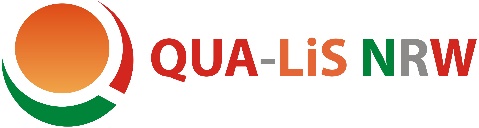 Integration der Ziele des Aktionsplans „Impulse 2020 - für queeres Leben in NRW“ in den Kernlehrplan Französisch für die gymnasiale OberstufeFranzösisch als fortgeführte Fremdsprache:Deskriptoren bis zum Ende der EinführungsphaseDeskriptor Interkulturelle kommunikative KompetenzDie Schülerinnen und Schüler handeln in direkten und medial realisierten interkulturellen Kommunikationssituationen sowie im Umgang mit französischsprachigen Texten und Medien weitgehend sicher und diversitätssensibel. Sie verstehen kulturell geprägte Sachverhalte, Situationen und Haltungen und berücksichtigen kulturelle Konventionen und Unterschiede in ihrem interkulturellen Handeln. (Aktionsplan)Einleitungssatz Text- und Medienkompetenz Die Schülerinnen und Schüler erwerben Text- und Medienkompetenz in exemplarischer und kritischer Auseinandersetzung mit einem repräsentativen sowie gender- und diversitätssensibel ausgewählten Spektrum soziokulturell relevanter, auch multimodaler Texte. (Aktionsplan)Indikatoren Kompetenzerwartungen bis zum Ende der EinführungsphaseDie Schülerinnen und Schüler ordnen unterschiedliche Phänomene kultureller und sprachlicher Vielfalt, auch aus diversitätssensibler Perspektive, ein und begegnen neuen Erfahrungen mit anderen Kulturen grundsätzlich offen, (Aktionsplan)vergleichen Werte, Haltungen und Verhaltensweisen der eigenen und anderer Kulturen und entwickeln Toleranz, sofern Grundprinzipien friedlichen und respektvollen Zusammenlebens nicht verletzt werden, (Aktionsplan)ordnen fremde und eigene Werte, Haltungen und Einstellungen im Hinblick auf international gültige Konventionen ein. (Aktionsplan)Fachliche Konkretisierungen bis zum Ende der EinführungsphaseÊtre jeune adulteLebenswirklichkeiten und -entwürfe frankophoner Jugendlicher: Identität, Diversität, Geschlechterrollen, zwischenmenschliche Beziehungen, soziales, politisches und ökologisches Engagement und Handeln, Konsumverhalten, Kultur und Medien. (Aktionsplan)Deskriptoren bis zum Ende der Qualifikationsphase (Grundkurs)Deskriptor Interkulturelle kommunikative KompetenzDie Schülerinnen und Schüler handeln in direkten und medial realisierten interkulturellen, sprachlich auch anspruchsvollen Kommunikationssituationen sowie im Umgang mit französischsprachigen Texten und Medien sicher, flexibel und diversitätssensibel. Sie verstehen komplexere kulturell geprägte Sachverhalte, Situationen und Haltungen und berücksichtigen kulturelle Konventionen und Unterschiede in ihrem interkulturellen Handeln. (Aktionsplan)Einleitungssatz Text- und Medienkompetenz Die Schülerinnen und Schüler erwerben Text- und Medienkompetenz in exemplarischer und kritischer Auseinandersetzung mit einem repräsentativen sowie gender- und diversitätssensibel ausgewählten Spektrum soziokulturell relevanter, auch multimodaler Texte. (Aktionsplan) Indikatoren bis zum Ende der Qualifikationsphase (Grundkurs)Die Schülerinnen und Schüler ordnen komplexere Phänomene kultureller und sprachlicher Vielfalt, auch aus diversitätssensibler Perspektive, ein und begegnen neuen Erfahrungen mit anderen Kulturen sowie sprachlich anspruchsvollen Kommunikationssituationen grundsätzlich offen, (Aktionsplan)vergleichen Werte, Haltungen und Verhaltensweisen der eigenen und anderer Kulturen und entwickeln Toleranz, sofern Grundprinzipien friedlichen und respektvollen Zusammenlebens nicht verletzt werden, (Aktionsplan)ordnen fremde und eigene Werte, Haltungen und Einstellungen im Hinblick auf international gültige Konventionen ein. (Aktionsplan)Fachliche Konkretisierungen bis zum Ende der Qualifikationsphase (Grundkurs)Défis et visions de l’avenirWerte, Haltungen und Demokratieverständnis. (Aktionsplan)Deskriptoren bis zum Ende der Qualifikationsphase (Leistungskurs)Deskriptor Interkulturelle kommunikative KompetenzDie Schülerinnen und Schüler handeln in direkten und medial realisierten interkulturellen, sprachlich auch anspruchsvollen Kommunikationssituationen sowie im Umgang mit französischsprachigen Texten und Medien sicher, flexibel und diversitätssensibel. Sie verstehen komplexe kulturell geprägte Sachverhalte, Situationen und Haltungen und berücksichtigen kulturelle Konventionen und Unterschiede in ihrem interkulturellen Handeln. (Aktionsplan)Einleitungssatz Text- und Medienkompetenz Die Schülerinnen und Schüler erwerben Text- und Medienkompetenz in exemplarischer und kritischer Auseinandersetzung mit einem repräsentativen sowie gender- und diversitätssensibel ausgewählten Spektrum soziokulturell relevanter, auch multimodaler Texte. (Aktionsplan) Indikatoren bis zum Ende der Qualifikationsphase (Leistungskurs)Die Schülerinnen und Schüler ordnen komplexe Phänomene kultureller und sprachlicher Vielfalt, auch aus diversitätssensibler Perspektive, ein und begegnen neuen Erfahrungen mit anderen Kulturen sowie sprachlich anspruchsvollen Kommunikationssituationen grundsätzlich offen, (Aktionsplan)vergleichen Werte, Haltungen und Verhaltensweisen der eigenen und anderer Kulturen und entwickeln Toleranz, sofern Grundprinzipien friedlichen und respektvollen Zusammenlebens nicht verletzt werden, (Aktionsplan)ordnen fremde und eigene Werte, Haltungen und Einstellungen im Hinblick auf international gültige Konventionen ein. (Aktionsplan)Fachliche Konkretisierungen bis zum Ende der Qualifikationsphase (Leistungskurs)Identités et questions existentiellesFamilienstrukturen im Wandel und Umbruch, (Aktionsplan)Défis et visions de l’avenir  Werte, Haltungen und Demokratieverständnis. (Aktionsplan)Französisch als neu einsetzende Fremdsprache:Deskriptoren bis zum Ende der EinführungsphaseDeskriptor Interkulturelle kommunikative KompetenzDie Schülerinnen und Schüler handeln in direkten und medial realisierten interkulturellen Kommunikationssituationen sowie im Umgang mit französischsprachigen Texten und Medien diversitätssensibel. Sie verstehen kulturell geprägte Sachverhalte, Situationen und Haltungen und berücksichtigen kulturelle Konventionen und Unterschiede in ihrem interkulturellen Handeln. (Aktionsplan)Einleitungssatz Text- und Medienkompetenz Die Schülerinnen und Schüler erwerben Text- und Medienkompetenz in exemplarischer und kritischer Auseinandersetzung mit einem repräsentativen sowie gender- und diversitätssensibel ausgewählten Spektrum soziokulturell relevanter, auch multimodaler Texte. (Aktionsplan) Indikatoren Kompetenzerwartungen bis zum Ende der EinführungsphaseDie Schülerinnen und Schüler ordnen Phänomene kultureller Vielfalt, auch aus diversitätssensibler Perspektive, ein und begegnen neuen Erfahrungen mit anderen Kulturen grundsätzlich offen, (Aktionsplan)vergleichen repräsentative Werte, Haltungen und Verhaltensweisen der eigenen und anderer Kulturen und entwickeln Toleranz, sofern Grundprinzipien friedlichen und respektvollen Zusammenlebens nicht verletzt werden, (Aktionsplan)ordnen fremde und eigene Werte, Haltungen und Einstellungen im Hinblick auf international gültige Konventionen ein. (Aktionsplan)Fachliche Konkretisierungen bis zum Ende der EinführungsphaseÊtre jeune adulteLebenswirklichkeiten und -entwürfe frankophoner Jugendlicher: Identität, Diversität, Geschlechterrollen, zwischenmenschliche Beziehungen, Konsumverhalten, Jugendkulturen und Medien. (Aktionsplan) Deskriptoren bis zum Ende der QualifikationsphaseDeskriptor Interkulturelle kommunikative KompetenzDie Schülerinnen und Schüler handeln in direkten und medial realisierten interkulturellen Kommunikationssituationen sowie im Umgang mit französischsprachigen Texten und Medien weitgehend sicher und diversitätssensibel. Sie verstehen kulturell geprägte Sachverhalte, Situationen und Haltungen und berücksichtigen kulturelle Konventionen und Unterschiede in ihrem interkulturellen Handeln. (Aktionsplan)Einleitungssatz Text- und Medienkompetenz Die Schülerinnen und Schüler erwerben Text- und Medienkompetenz in exemplarischer und kritischer Auseinandersetzung mit einem repräsentativen sowie gender- und diversitätssensibel ausgewählten Spektrum soziokulturell relevanter, auch multimodaler Texte. (Aktionsplan) Indikatoren bis zum Ende der QualifikationsphaseDie Schülerinnen und Schüler ordnen unterschiedliche Phänomene kultureller und sprachlicher Vielfalt, auch aus diversitätssensibler Perspektive, ein und begegnen neuen Erfahrungen mit anderen Kulturen grundsätzlich offen, (Aktionsplan)vergleichen Werte, Haltungen und Verhaltensweisen der eigenen und anderer Kulturen und entwickeln Toleranz, sofern Grundprinzipien friedlichen und respektvollen Zusammenlebens nicht verletzt werden, (Aktionsplan)ordnen fremde und eigene Werte, Haltungen und Einstellungen im Hinblick auf international gültige Konventionen ein. (Aktionsplan)Fachliche Konkretisierungen bis zum Ende der QualifikationsphaseÊtre jeune adulteLebenswirklichkeiten und -entwürfe frankophoner Jugendlicher: Identität, Diversität, Geschlechterrollen, zwischenmenschliche Beziehungen, soziales, politisches und ökologisches Engagement und Handeln, Konsumverhalten, Kultur und Medien. (Aktionsplan)